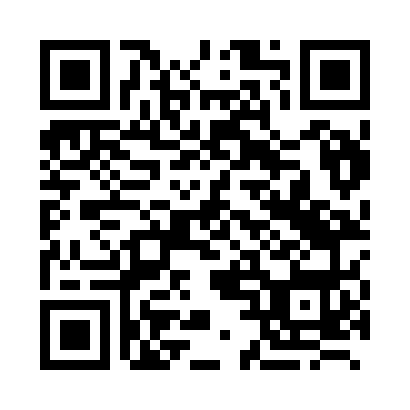 Prayer times for Da Lat, VietnamWed 1 May 2024 - Fri 31 May 2024High Latitude Method: NonePrayer Calculation Method: Muslim World LeagueAsar Calculation Method: ShafiPrayer times provided by https://www.salahtimes.comDateDayFajrSunriseDhuhrAsrMaghribIsha1Wed4:135:2711:432:556:007:102Thu4:125:2611:432:566:007:103Fri4:125:2611:432:566:007:104Sat4:115:2611:432:576:017:105Sun4:115:2511:432:576:017:116Mon4:105:2511:432:586:017:117Tue4:105:2511:432:586:017:118Wed4:105:2411:432:596:017:129Thu4:095:2411:432:596:027:1210Fri4:095:2411:432:596:027:1211Sat4:085:2311:433:006:027:1312Sun4:085:2311:433:006:027:1313Mon4:075:2311:433:016:037:1314Tue4:075:2311:433:016:037:1415Wed4:075:2211:433:026:037:1416Thu4:065:2211:433:026:037:1517Fri4:065:2211:433:036:037:1518Sat4:065:2211:433:036:047:1519Sun4:055:2211:433:036:047:1620Mon4:055:2211:433:046:047:1621Tue4:055:2111:433:046:057:1622Wed4:055:2111:433:056:057:1723Thu4:045:2111:433:056:057:1724Fri4:045:2111:433:066:057:1825Sat4:045:2111:433:066:067:1826Sun4:045:2111:433:066:067:1827Mon4:045:2111:433:076:067:1928Tue4:045:2111:443:076:067:1929Wed4:035:2111:443:086:077:2030Thu4:035:2111:443:086:077:2031Fri4:035:2111:443:086:077:20